Ministru kabineta rīkojuma projekta “Par finanšu līdzekļu piešķiršanu no valsts budžeta programmas “Līdzekļi neparedzētiem gadījumiem”” sākotnējās ietekmes novērtējuma ziņojums (anotācija) Labklājības ministre	R. PetravičaIlze. Štrausa, 60008559Ilze.Strausa@lm.gov.lvInese Upīte. 60008557Inese.Upite@lm.gov.lvTiesību akta projekta anotācijas kopsavilkumsTiesību akta projekta anotācijas kopsavilkumsMērķis, risinājums un projekta spēkā stāšanās laiks Ministru kabineta (turpmāk – MK) rīkojuma projekts “Par finanšu līdzekļu piešķiršanu no valsts budžeta programmas “Līdzekļi neparedzētiem gadījumiem”” (turpmāk – MK rīkojuma projekts) ir izstrādāts, lai valsts sociālās apdrošināšanas speciālā budžeta (turpmāk – speciālais budžets) apakšprogrammas 04.04.00 “Invaliditātes, maternitātes un slimības speciālais budžets” ietvaros novērstu Covid-19 izplatības seku negatīvo ietekmi uz slimības pabalsta izdevumiem. MK rīkojuma projekts stājas spēkā pēc tā pieņemšanas.I. Tiesību akta projekta izstrādes nepieciešamībaI. Tiesību akta projekta izstrādes nepieciešamībaI. Tiesību akta projekta izstrādes nepieciešamība1.PamatojumsCovid-19 infekcijas izplatības seku pārvarēšanas likuma 24. un 25.pants.2.Pašreizējā situācija un problēmas, kuru risināšanai tiesību akta projekts izstrādāts, tiesiskā regulējuma mērķis un būtībaSpeciālā budžeta apakšprogrammā 04.04.00 „Invaliditātes, maternitātes un slimības speciālais budžets" izdevumi slimības pabalstam, atbilstoši likumam “Par valsts budžetu 2021.gadam” ir apstiprināti 229 834 629 euro (pie slimības pabalsta saņēmēju skaita 17 906 personām vidēji mēnesī un vidējā pabalsta apmēra 1 069,64 euro).Jau sākot ar 2020.gada novembri, izteikti palielinājies slimības pabalsta gadījumu skaits Covid-19 saslimstības rezultātā jeb slimības pabalsti ar cēloni "Cits cēlonis (Ārkārtas stāvoklis)”.2021.gada 1.ceturksnī slimības gadījumi ar cēloni "Cits cēlonis (Ārkārtas stāvoklis)” veido vairāk kā pusi no vispārējo saslimšanas gadījumu kopskaita (skat.attēlā) un tiem no speciālā budžeta apakšprogrammas 04.04.00 „Invaliditātes, maternitātes un slimības speciālais budžets" izlietoti 34 812 470 euro (kopā slimības pabalstiem 1.ceturksnī izlietoti 91 433 281 euro). Līdz  ar to 2021.gada 1.ceturksnī slimības pabalstu izmaksai izlietoti jau 39,8% no gada apropriācijas (pie proporcionālas izpildes tai būtu jābūt 25% no plāna). Attēls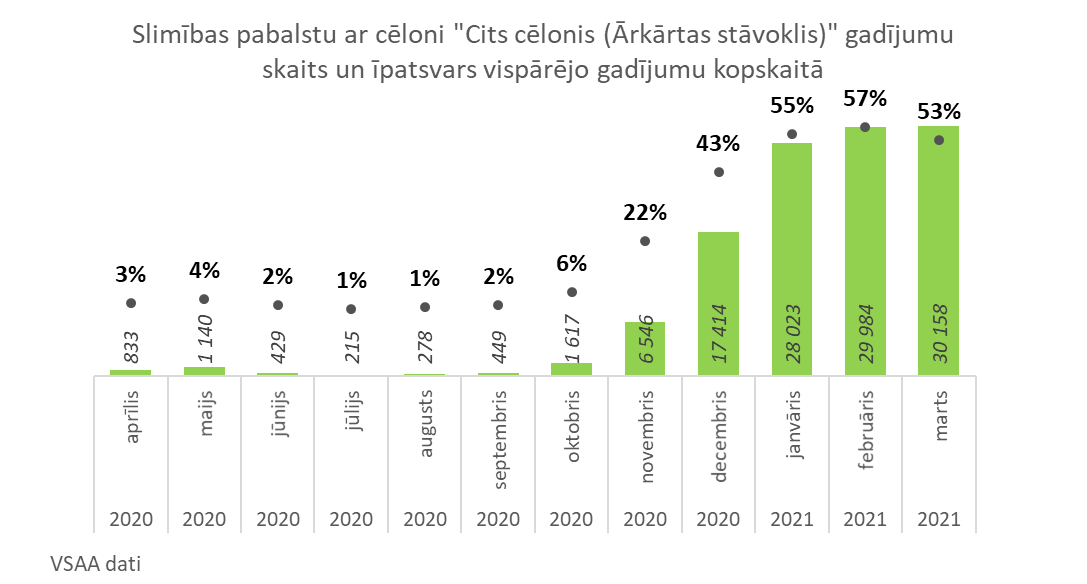 Kumulatīvās saslimstības rādītājs joprojām ir salīdzinoši augsts un vērojama jauno koronavīrusu variantu izplatība valstī. Līdz ar to prognozējams, ka slimības pabalsta saņēmēju skaits 2021.gadā, salīdzinot ar plānoto, palielināsies un varētu sasniegt 20 681 personu vidēji mēnesī, t.i, par 2 775 personām vidēji mēnesī vairāk.. Vienlaikus, ņemot vērā precizētās Finanšu ministrijas sociālās apdrošināšanas obligātās iemaksas uz Latvijas Stabilitātes programmu 2021.-2024.gadam, tiek prognozēts speciālā budžeta ieņēmumu samazinājums 78,4 milj. euro apmērā, tajā skaitā apakšprogrammā 04.04.00 “Invaliditātes, maternitātes un slimības speciālais budžets” 16,3 milj. euro apmērā.Speciālā budžeta apakšprogrammas 04.04.00 “Invaliditātes, maternitātes un slimības speciālais budžets” naudas līdzekļu atlikums no gada sākuma (uz 2020.gada 31.decembri 167 331 552 euro) ir samazinājies līdz 141 096 792 euro, tajā skaitā par 48 699 537 euro šobrīd ir atsauktas un netiek veiktas iemaksas speciālā budžeta apakšprogrammā “Valsts pensiju speciālais budžets” un 65 000 000 euro ir noguldīti Valsts kases termiņnoguldījumā. Līdz ar to, t.s. apakšprogrammas “brīvais naudas līdzekļu atlikums” uz 2021.gada 30. aprīli bija 76 096 792 euro. Ja iemaksas speciālā budžeta apakšprogrammā “Valsts pensiju speciālais budžets” tiktu veiktas, tad t.s. apakšprogrammas “brīvais naudas līdzekļu atlikums” uz 2021.gada 30. aprīli būtu samazinājies līdz 27 397 255 euro. Līdz ar to, strauji palielinoties izdevumiem slimības pabalstam un samazinoties sociālās apdrošināšanas obligāto iemaksu ieņēmumiem, var rasties situācija, ka tiek apdraudēta slimības pabalstu izmaksu nepārtrauktība. Vienlaikus jāatjauno izdevumi speciālā budžeta apakšprogrammā “Valsts pensiju speciālais budžets”.Saskaņā ar Ministru kabineta 2021.gada 11.janvāra rīkojumu Nr.13 “Par finanšu līdzekļu piešķiršanu no valsts budžeta programmas “Līdzekļi neparedzētiem gadījumiem”” Labklājības ministrijai (Valsts sociālās apdrošināšanas aģentūrai) no valsts budžeta programmas 02.00.00 “Līdzekļi neparedzētiem gadījumiem” ir piešķirts finansējums, kas nepārsniedz 55 039 882 euro, tai skaitā:1. 55 016 287 euro, lai atbilstoši likuma "Par maternitātes un slimības apdrošināšanu" pārejas noteikumu 48. un 49. punktam izmaksātu slimības palīdzības pabalstu laikposmā no 2021. gada 1. janvāra līdz 2021. gada 30. jūnijam;2. 23 595 euro, lai segtu izdevumus saistībā ar sociālās apdrošināšanas informācijas sistēmas (SAIS) funkcionalitātes nodrošināšanu.Sākotnējais pieprasījums slimības palīdzības pabalstu izmaksai tika pamatots uz pieņēmumu, ka personu loks, kas nevar strādāt attālināti, sasniegs 30% no nodarbinātajiem. Provizoriskie izdevumi no valsts pamatbudžeta slimības palīdzības pabalstam (par bērna pieskatīšanu), kuri nevar strādāt attālināti sākotnēji tika prognozēti 32 926 personas vid.mēnesī. Savukārt, saskaņā ar Finanšu ministrijas 2021.gada 14.janvāra rīkojumu Nr. 18, tika veikta līdzekļu pārdale 11 278 801 euro apmērā, tai skaitā:- 11 255 206 euro, lai atbilstoši likuma “Par maternitātes un slimības apdrošināšanu” pārejas noteikumu 48. un 49.punktam izmaksātu slimības palīdzības pabalstu laikposmā no 2021.gada 1.janvāra līdz 2021.gada 30.jūnijam;   - 23 595 euro, lai segtu izdevumus saistībā ar sociālās apdrošināšanas informācijas sistēmas (SAIS) funkcionalitātes nodrošināšanu.Analizējot izpildes datus slimības palīdzības pabalstam, uz 2021.gada 9.maiju slimības palīdzības pabalsta izmaksu nodrošināšanai izlietoti līdzekļi 2 002 684 euro apmērā, veicot kopā 6 540 izmaksas, savukārt IT sistēmu papildināšanai izlietoti 19 348 euro (kopā 2 022 032 euro).Līdz ar to, vērtējot slimības palīdzības pabalsta izpildes tendences, prognozējams, ka finansējums attiecīgā pabalsta izmaksu nodrošināšanai būs mazākā apmērā nekā plānots.Ņemot vērā minēto, Labklājības ministrija rosina ar Ministru kabineta rīkojuma projektu, piešķirt Labklājības ministrijai (Valsts sociālās apdrošināšanas aģentūrai) finansējumu 34 812 470 euro apmērā, veicot  valsts budžeta uzturēšanas izdevumu transfertu no valsts pamatbudžeta uz valsts speciālā budžeta apakšprogrammu 04.04.00 “Invaliditātes, maternitātes un slimības speciālais budžets”, lai segtu izdevumus par slimības pabalstiem saistībā ar Covid-19 izplatības sekām.Vienlaikus Labklājības ministrija virza Ministru kabineta rīkojuma projektu “Grozījumi Ministru kabineta 2021.gada 11.janvāra rīkojumā Nr.13 “Par finanšu līdzekļu piešķiršanu no valsts budžeta programmas “Līdzekļi neparedzētiem gadījumiem”””, samazinot ar rīkojumu piešķirtos līdzekļus slimības palīdzības pabalstam par 34 812 470 euro.Līdz ar to augstāk minētajiem Ministru kabineta rīkojuma projektiem kopumā nav papildus ietekmes uz valsts budžeta izdevumiem.3.Projekta izstrādē iesaistītās institūcijas un publiskas personas kapitālsabiedrībasLM, VSAA4.Cita informācijaNav.II. Tiesību akta projekta ietekme uz sabiedrību, tautsaimniecības attīstību un administratīvo sloguII. Tiesību akta projekta ietekme uz sabiedrību, tautsaimniecības attīstību un administratīvo sloguII. Tiesību akta projekta ietekme uz sabiedrību, tautsaimniecības attīstību un administratīvo slogu1.Sabiedrības mērķgrupas, kuras tiesiskais regulējums ietekmē vai varētu ietekmētSlimības pabalsta saņēmēji, tajā skaitā saistībā ar Covid-19 infekciju. Uz 2021. gada 9.maiju  saistībā ar Covid-19 infekciju veikti 86 501 slimības pabalsta maksājumi (vienai personai slimības pabalsts var tikt izmaksātas vairākkārt).2.Tiesiskā regulējuma ietekme uz tautsaimniecību un administratīvo sloguProjekts šo jomu neskar.3.Administratīvo izmaksu monetārs novērtējumsProjekts šo jomu neskar.4.Atbilstības izmaksu monetārs novērtējumsProjekts šo jomu neskar.5.Cita informācijaNav.III. Tiesību akta projekta ietekme uz valsts budžetu un pašvaldību budžetiemIII. Tiesību akta projekta ietekme uz valsts budžetu un pašvaldību budžetiemIII. Tiesību akta projekta ietekme uz valsts budžetu un pašvaldību budžetiemIII. Tiesību akta projekta ietekme uz valsts budžetu un pašvaldību budžetiemIII. Tiesību akta projekta ietekme uz valsts budžetu un pašvaldību budžetiemIII. Tiesību akta projekta ietekme uz valsts budžetu un pašvaldību budžetiemIII. Tiesību akta projekta ietekme uz valsts budžetu un pašvaldību budžetiemIII. Tiesību akta projekta ietekme uz valsts budžetu un pašvaldību budžetiemRādītāji2021. gads2021. gadsTurpmākie trīs gadi (euro)Turpmākie trīs gadi (euro)Turpmākie trīs gadi (euro)Turpmākie trīs gadi (euro)Turpmākie trīs gadi (euro)Rādītāji2021. gads2021. gads20222022202320232024Rādītājisaskaņā ar valsts budžetu kārtējam gadamizmaiņas kārtējā gadā, salīdzinot ar valsts budžetu kārtējam gadamsaskaņā ar vidēja termiņa budžeta ietvaruizmaiņas, salīdzinot ar vidēja termiņa budžeta ietvaru 2022. gadamsaskaņā ar vidēja termiņa budžeta ietvaruizmaiņas, salīdzinot ar vidēja termiņa budžeta ietvaru 2023. gadamizmaiņas, salīdzinot ar vidēja termiņa budžeta ietvaru 2023. gadam123456781. Budžeta ieņēmumi229 834 6290000001.1. valsts pamatbudžets, tai skaitā ieņēmumi no maksas pakalpojumiem un citi pašu ieņēmumi00000001.2. valsts speciālais budžets229 834 62934 812 4700000004.04.00  “Invaliditātes, maternitātes un slimības  speciālais budžets", t.sk.229 834 62934 812 47000000valsts speciālajā budžetā saņemtie transferti no valsts pamatbudžeta33 126 83534 812 470 (konsolidē-jamā pozīcija)000001.3. pašvaldību budžets00000002. Budžeta izdevumi229 834 62934 812 470000002.1. valsts pamatbudžets034 812 4700000099.00.00 "Līdzekļu neparedzētiem gadījumiem izlietojums", t.sk.034 812 47000000valsts budžeta uzturēšanas izdevumu transferti no valsts pamatbudžeta uz valsts speciālo budžetu034 812 470 (konsolidē-jamā pozīcija)000002.2. valsts speciālais budžets229 834 62934 812 4700000004.04.00  “Invaliditātes, maternitātes un slimības  speciālais budžets", t.sk.229 834 62934 812 47000000slimības pabalsts229 834 62934 812 470000002.3. pašvaldību budžets00000003. Finansiālā ietekme0-34 812 470000003.1. valsts pamatbudžets0-34 812 470000003.2. speciālais budžets00000003.3. pašvaldību budžets00000004. Finanšu līdzekļi papildu izdevumu finansēšanai (kompensējošu izdevumu samazinājumu norāda ar "+" zīmi)X34 812 470X0X005. Precizēta finansiālā ietekmeX0X0X005.1. valsts pamatbudžetsX0X0X005.2. speciālais budžetsX0X0X005.3. pašvaldību budžetsX0X0X006. Detalizēts ieņēmumu un izdevumu aprēķins (ja nepieciešams, detalizētu ieņēmumu un izdevumu aprēķinu var pievienot anotācijas pielikumā)MK rīkojuma projekts paredz FM no 74.resora “Gadskārtējā valsts budžeta izpildes procesā pārdalāmais finansējums” programmas 02.00.00 “Līdzekļi neparedzētiem gadījumiem” veikt līdzekļu pārdali uz LM pamatbudžeta programmu 99.00.00 “Līdzekļu neparedzētiem gadījumiem izlietojums” 34 812 470 euro apmērā, vienlaikus veicot  valsts budžeta uzturēšanas izdevumu transfertu no valsts pamatbudžeta uz valsts speciālā budžeta apakšprogrammu 04.04.00 “Invaliditātes, maternitātes un slimības speciālais budžets”, lai novērstu Covid-19 izplatības seku negatīvo ietekmi uz slimības pabalsta izdevumiem.Līdzekļu pieprasījuma aprēķinsMK rīkojuma projekts paredz FM no 74.resora “Gadskārtējā valsts budžeta izpildes procesā pārdalāmais finansējums” programmas 02.00.00 “Līdzekļi neparedzētiem gadījumiem” veikt līdzekļu pārdali uz LM pamatbudžeta programmu 99.00.00 “Līdzekļu neparedzētiem gadījumiem izlietojums” 34 812 470 euro apmērā, vienlaikus veicot  valsts budžeta uzturēšanas izdevumu transfertu no valsts pamatbudžeta uz valsts speciālā budžeta apakšprogrammu 04.04.00 “Invaliditātes, maternitātes un slimības speciālais budžets”, lai novērstu Covid-19 izplatības seku negatīvo ietekmi uz slimības pabalsta izdevumiem.Līdzekļu pieprasījuma aprēķinsMK rīkojuma projekts paredz FM no 74.resora “Gadskārtējā valsts budžeta izpildes procesā pārdalāmais finansējums” programmas 02.00.00 “Līdzekļi neparedzētiem gadījumiem” veikt līdzekļu pārdali uz LM pamatbudžeta programmu 99.00.00 “Līdzekļu neparedzētiem gadījumiem izlietojums” 34 812 470 euro apmērā, vienlaikus veicot  valsts budžeta uzturēšanas izdevumu transfertu no valsts pamatbudžeta uz valsts speciālā budžeta apakšprogrammu 04.04.00 “Invaliditātes, maternitātes un slimības speciālais budžets”, lai novērstu Covid-19 izplatības seku negatīvo ietekmi uz slimības pabalsta izdevumiem.Līdzekļu pieprasījuma aprēķinsMK rīkojuma projekts paredz FM no 74.resora “Gadskārtējā valsts budžeta izpildes procesā pārdalāmais finansējums” programmas 02.00.00 “Līdzekļi neparedzētiem gadījumiem” veikt līdzekļu pārdali uz LM pamatbudžeta programmu 99.00.00 “Līdzekļu neparedzētiem gadījumiem izlietojums” 34 812 470 euro apmērā, vienlaikus veicot  valsts budžeta uzturēšanas izdevumu transfertu no valsts pamatbudžeta uz valsts speciālā budžeta apakšprogrammu 04.04.00 “Invaliditātes, maternitātes un slimības speciālais budžets”, lai novērstu Covid-19 izplatības seku negatīvo ietekmi uz slimības pabalsta izdevumiem.Līdzekļu pieprasījuma aprēķinsMK rīkojuma projekts paredz FM no 74.resora “Gadskārtējā valsts budžeta izpildes procesā pārdalāmais finansējums” programmas 02.00.00 “Līdzekļi neparedzētiem gadījumiem” veikt līdzekļu pārdali uz LM pamatbudžeta programmu 99.00.00 “Līdzekļu neparedzētiem gadījumiem izlietojums” 34 812 470 euro apmērā, vienlaikus veicot  valsts budžeta uzturēšanas izdevumu transfertu no valsts pamatbudžeta uz valsts speciālā budžeta apakšprogrammu 04.04.00 “Invaliditātes, maternitātes un slimības speciālais budžets”, lai novērstu Covid-19 izplatības seku negatīvo ietekmi uz slimības pabalsta izdevumiem.Līdzekļu pieprasījuma aprēķinsMK rīkojuma projekts paredz FM no 74.resora “Gadskārtējā valsts budžeta izpildes procesā pārdalāmais finansējums” programmas 02.00.00 “Līdzekļi neparedzētiem gadījumiem” veikt līdzekļu pārdali uz LM pamatbudžeta programmu 99.00.00 “Līdzekļu neparedzētiem gadījumiem izlietojums” 34 812 470 euro apmērā, vienlaikus veicot  valsts budžeta uzturēšanas izdevumu transfertu no valsts pamatbudžeta uz valsts speciālā budžeta apakšprogrammu 04.04.00 “Invaliditātes, maternitātes un slimības speciālais budžets”, lai novērstu Covid-19 izplatības seku negatīvo ietekmi uz slimības pabalsta izdevumiem.Līdzekļu pieprasījuma aprēķinsMK rīkojuma projekts paredz FM no 74.resora “Gadskārtējā valsts budžeta izpildes procesā pārdalāmais finansējums” programmas 02.00.00 “Līdzekļi neparedzētiem gadījumiem” veikt līdzekļu pārdali uz LM pamatbudžeta programmu 99.00.00 “Līdzekļu neparedzētiem gadījumiem izlietojums” 34 812 470 euro apmērā, vienlaikus veicot  valsts budžeta uzturēšanas izdevumu transfertu no valsts pamatbudžeta uz valsts speciālā budžeta apakšprogrammu 04.04.00 “Invaliditātes, maternitātes un slimības speciālais budžets”, lai novērstu Covid-19 izplatības seku negatīvo ietekmi uz slimības pabalsta izdevumiem.Līdzekļu pieprasījuma aprēķins6.1. detalizēts ieņēmumu aprēķinsMK rīkojuma projekts paredz FM no 74.resora “Gadskārtējā valsts budžeta izpildes procesā pārdalāmais finansējums” programmas 02.00.00 “Līdzekļi neparedzētiem gadījumiem” veikt līdzekļu pārdali uz LM pamatbudžeta programmu 99.00.00 “Līdzekļu neparedzētiem gadījumiem izlietojums” 34 812 470 euro apmērā, vienlaikus veicot  valsts budžeta uzturēšanas izdevumu transfertu no valsts pamatbudžeta uz valsts speciālā budžeta apakšprogrammu 04.04.00 “Invaliditātes, maternitātes un slimības speciālais budžets”, lai novērstu Covid-19 izplatības seku negatīvo ietekmi uz slimības pabalsta izdevumiem.Līdzekļu pieprasījuma aprēķinsMK rīkojuma projekts paredz FM no 74.resora “Gadskārtējā valsts budžeta izpildes procesā pārdalāmais finansējums” programmas 02.00.00 “Līdzekļi neparedzētiem gadījumiem” veikt līdzekļu pārdali uz LM pamatbudžeta programmu 99.00.00 “Līdzekļu neparedzētiem gadījumiem izlietojums” 34 812 470 euro apmērā, vienlaikus veicot  valsts budžeta uzturēšanas izdevumu transfertu no valsts pamatbudžeta uz valsts speciālā budžeta apakšprogrammu 04.04.00 “Invaliditātes, maternitātes un slimības speciālais budžets”, lai novērstu Covid-19 izplatības seku negatīvo ietekmi uz slimības pabalsta izdevumiem.Līdzekļu pieprasījuma aprēķinsMK rīkojuma projekts paredz FM no 74.resora “Gadskārtējā valsts budžeta izpildes procesā pārdalāmais finansējums” programmas 02.00.00 “Līdzekļi neparedzētiem gadījumiem” veikt līdzekļu pārdali uz LM pamatbudžeta programmu 99.00.00 “Līdzekļu neparedzētiem gadījumiem izlietojums” 34 812 470 euro apmērā, vienlaikus veicot  valsts budžeta uzturēšanas izdevumu transfertu no valsts pamatbudžeta uz valsts speciālā budžeta apakšprogrammu 04.04.00 “Invaliditātes, maternitātes un slimības speciālais budžets”, lai novērstu Covid-19 izplatības seku negatīvo ietekmi uz slimības pabalsta izdevumiem.Līdzekļu pieprasījuma aprēķinsMK rīkojuma projekts paredz FM no 74.resora “Gadskārtējā valsts budžeta izpildes procesā pārdalāmais finansējums” programmas 02.00.00 “Līdzekļi neparedzētiem gadījumiem” veikt līdzekļu pārdali uz LM pamatbudžeta programmu 99.00.00 “Līdzekļu neparedzētiem gadījumiem izlietojums” 34 812 470 euro apmērā, vienlaikus veicot  valsts budžeta uzturēšanas izdevumu transfertu no valsts pamatbudžeta uz valsts speciālā budžeta apakšprogrammu 04.04.00 “Invaliditātes, maternitātes un slimības speciālais budžets”, lai novērstu Covid-19 izplatības seku negatīvo ietekmi uz slimības pabalsta izdevumiem.Līdzekļu pieprasījuma aprēķinsMK rīkojuma projekts paredz FM no 74.resora “Gadskārtējā valsts budžeta izpildes procesā pārdalāmais finansējums” programmas 02.00.00 “Līdzekļi neparedzētiem gadījumiem” veikt līdzekļu pārdali uz LM pamatbudžeta programmu 99.00.00 “Līdzekļu neparedzētiem gadījumiem izlietojums” 34 812 470 euro apmērā, vienlaikus veicot  valsts budžeta uzturēšanas izdevumu transfertu no valsts pamatbudžeta uz valsts speciālā budžeta apakšprogrammu 04.04.00 “Invaliditātes, maternitātes un slimības speciālais budžets”, lai novērstu Covid-19 izplatības seku negatīvo ietekmi uz slimības pabalsta izdevumiem.Līdzekļu pieprasījuma aprēķinsMK rīkojuma projekts paredz FM no 74.resora “Gadskārtējā valsts budžeta izpildes procesā pārdalāmais finansējums” programmas 02.00.00 “Līdzekļi neparedzētiem gadījumiem” veikt līdzekļu pārdali uz LM pamatbudžeta programmu 99.00.00 “Līdzekļu neparedzētiem gadījumiem izlietojums” 34 812 470 euro apmērā, vienlaikus veicot  valsts budžeta uzturēšanas izdevumu transfertu no valsts pamatbudžeta uz valsts speciālā budžeta apakšprogrammu 04.04.00 “Invaliditātes, maternitātes un slimības speciālais budžets”, lai novērstu Covid-19 izplatības seku negatīvo ietekmi uz slimības pabalsta izdevumiem.Līdzekļu pieprasījuma aprēķinsMK rīkojuma projekts paredz FM no 74.resora “Gadskārtējā valsts budžeta izpildes procesā pārdalāmais finansējums” programmas 02.00.00 “Līdzekļi neparedzētiem gadījumiem” veikt līdzekļu pārdali uz LM pamatbudžeta programmu 99.00.00 “Līdzekļu neparedzētiem gadījumiem izlietojums” 34 812 470 euro apmērā, vienlaikus veicot  valsts budžeta uzturēšanas izdevumu transfertu no valsts pamatbudžeta uz valsts speciālā budžeta apakšprogrammu 04.04.00 “Invaliditātes, maternitātes un slimības speciālais budžets”, lai novērstu Covid-19 izplatības seku negatīvo ietekmi uz slimības pabalsta izdevumiem.Līdzekļu pieprasījuma aprēķins6.2. detalizēts izdevumu aprēķinsMK rīkojuma projekts paredz FM no 74.resora “Gadskārtējā valsts budžeta izpildes procesā pārdalāmais finansējums” programmas 02.00.00 “Līdzekļi neparedzētiem gadījumiem” veikt līdzekļu pārdali uz LM pamatbudžeta programmu 99.00.00 “Līdzekļu neparedzētiem gadījumiem izlietojums” 34 812 470 euro apmērā, vienlaikus veicot  valsts budžeta uzturēšanas izdevumu transfertu no valsts pamatbudžeta uz valsts speciālā budžeta apakšprogrammu 04.04.00 “Invaliditātes, maternitātes un slimības speciālais budžets”, lai novērstu Covid-19 izplatības seku negatīvo ietekmi uz slimības pabalsta izdevumiem.Līdzekļu pieprasījuma aprēķinsMK rīkojuma projekts paredz FM no 74.resora “Gadskārtējā valsts budžeta izpildes procesā pārdalāmais finansējums” programmas 02.00.00 “Līdzekļi neparedzētiem gadījumiem” veikt līdzekļu pārdali uz LM pamatbudžeta programmu 99.00.00 “Līdzekļu neparedzētiem gadījumiem izlietojums” 34 812 470 euro apmērā, vienlaikus veicot  valsts budžeta uzturēšanas izdevumu transfertu no valsts pamatbudžeta uz valsts speciālā budžeta apakšprogrammu 04.04.00 “Invaliditātes, maternitātes un slimības speciālais budžets”, lai novērstu Covid-19 izplatības seku negatīvo ietekmi uz slimības pabalsta izdevumiem.Līdzekļu pieprasījuma aprēķinsMK rīkojuma projekts paredz FM no 74.resora “Gadskārtējā valsts budžeta izpildes procesā pārdalāmais finansējums” programmas 02.00.00 “Līdzekļi neparedzētiem gadījumiem” veikt līdzekļu pārdali uz LM pamatbudžeta programmu 99.00.00 “Līdzekļu neparedzētiem gadījumiem izlietojums” 34 812 470 euro apmērā, vienlaikus veicot  valsts budžeta uzturēšanas izdevumu transfertu no valsts pamatbudžeta uz valsts speciālā budžeta apakšprogrammu 04.04.00 “Invaliditātes, maternitātes un slimības speciālais budžets”, lai novērstu Covid-19 izplatības seku negatīvo ietekmi uz slimības pabalsta izdevumiem.Līdzekļu pieprasījuma aprēķinsMK rīkojuma projekts paredz FM no 74.resora “Gadskārtējā valsts budžeta izpildes procesā pārdalāmais finansējums” programmas 02.00.00 “Līdzekļi neparedzētiem gadījumiem” veikt līdzekļu pārdali uz LM pamatbudžeta programmu 99.00.00 “Līdzekļu neparedzētiem gadījumiem izlietojums” 34 812 470 euro apmērā, vienlaikus veicot  valsts budžeta uzturēšanas izdevumu transfertu no valsts pamatbudžeta uz valsts speciālā budžeta apakšprogrammu 04.04.00 “Invaliditātes, maternitātes un slimības speciālais budžets”, lai novērstu Covid-19 izplatības seku negatīvo ietekmi uz slimības pabalsta izdevumiem.Līdzekļu pieprasījuma aprēķinsMK rīkojuma projekts paredz FM no 74.resora “Gadskārtējā valsts budžeta izpildes procesā pārdalāmais finansējums” programmas 02.00.00 “Līdzekļi neparedzētiem gadījumiem” veikt līdzekļu pārdali uz LM pamatbudžeta programmu 99.00.00 “Līdzekļu neparedzētiem gadījumiem izlietojums” 34 812 470 euro apmērā, vienlaikus veicot  valsts budžeta uzturēšanas izdevumu transfertu no valsts pamatbudžeta uz valsts speciālā budžeta apakšprogrammu 04.04.00 “Invaliditātes, maternitātes un slimības speciālais budžets”, lai novērstu Covid-19 izplatības seku negatīvo ietekmi uz slimības pabalsta izdevumiem.Līdzekļu pieprasījuma aprēķinsMK rīkojuma projekts paredz FM no 74.resora “Gadskārtējā valsts budžeta izpildes procesā pārdalāmais finansējums” programmas 02.00.00 “Līdzekļi neparedzētiem gadījumiem” veikt līdzekļu pārdali uz LM pamatbudžeta programmu 99.00.00 “Līdzekļu neparedzētiem gadījumiem izlietojums” 34 812 470 euro apmērā, vienlaikus veicot  valsts budžeta uzturēšanas izdevumu transfertu no valsts pamatbudžeta uz valsts speciālā budžeta apakšprogrammu 04.04.00 “Invaliditātes, maternitātes un slimības speciālais budžets”, lai novērstu Covid-19 izplatības seku negatīvo ietekmi uz slimības pabalsta izdevumiem.Līdzekļu pieprasījuma aprēķinsMK rīkojuma projekts paredz FM no 74.resora “Gadskārtējā valsts budžeta izpildes procesā pārdalāmais finansējums” programmas 02.00.00 “Līdzekļi neparedzētiem gadījumiem” veikt līdzekļu pārdali uz LM pamatbudžeta programmu 99.00.00 “Līdzekļu neparedzētiem gadījumiem izlietojums” 34 812 470 euro apmērā, vienlaikus veicot  valsts budžeta uzturēšanas izdevumu transfertu no valsts pamatbudžeta uz valsts speciālā budžeta apakšprogrammu 04.04.00 “Invaliditātes, maternitātes un slimības speciālais budžets”, lai novērstu Covid-19 izplatības seku negatīvo ietekmi uz slimības pabalsta izdevumiem.Līdzekļu pieprasījuma aprēķins7. Amata vietu skaita izmaiņasNav.Nav.Nav.Nav.Nav.Nav.Nav.8. Cita informācijaLabklājības ministrija normatīvajos aktos noteiktajā kārtībā sagatavos un iesniegs Finanšu ministrijā pieprasījumu par līdzekļu piešķiršanu no valsts budžeta programmas 02.00.00 “Līdzekļi neparedzētiem gadījumiem”. Finanšu ministrs normatīvajos aktos noteiktajā kārtībā informēs Saeimas Budžeta un finanšu (nodokļu) komisiju par apropriācijas izmaiņām un, ja Saeimas Budžeta un finanšu (nodokļu) komisija piecu darbdienu laikā pēc attiecīgās informācijas saņemšanas neizteiks iebildumus, veiks apropriācijas izmaiņas.Izdevumi 34 812 470 euro apmērā tiks veikti LM pamatbudžeta programmas 99.00.00 “Līdzekļu neparedzētiem gadījumiem izlietojums” ietvaros, līdzekļus pārdalot no 74.resora „Gadskārtējā valsts budžeta izpildes procesā pārdalāmais finansējums” programmas 02.00.00 „Līdzekļi neparedzētiem gadījumiem”. Vienlaikus no LM pamatbudžeta programmas 99.00.00 “Līdzekļu neparedzētiem gadījumiem izlietojums” veicot valsts budžeta uzturēšanas izdevumu transfertu no valsts pamatbudžeta uz valsts speciālo budžetu 34 812 470  euro apmērā, par atbilstošo summu palielinot speciālā budžeta apakšprogrammas 04.04.00 “Invaliditātes, maternitātes un slimības speciālais budžets” ieņēmumus no valsts speciālajā budžetā saņemtajiem transfertiem no valsts pamatbudžeta un attiecīgi izdevumus sociāla rakstura maksājumiem un kompensācijām (izdevumus slimības pabalstam), lai nodrošinātu slimības pabalsta izmaksas.Labklājības ministrija normatīvajos aktos noteiktajā kārtībā sagatavos un iesniegs Finanšu ministrijā pieprasījumu par līdzekļu piešķiršanu no valsts budžeta programmas 02.00.00 “Līdzekļi neparedzētiem gadījumiem”. Finanšu ministrs normatīvajos aktos noteiktajā kārtībā informēs Saeimas Budžeta un finanšu (nodokļu) komisiju par apropriācijas izmaiņām un, ja Saeimas Budžeta un finanšu (nodokļu) komisija piecu darbdienu laikā pēc attiecīgās informācijas saņemšanas neizteiks iebildumus, veiks apropriācijas izmaiņas.Izdevumi 34 812 470 euro apmērā tiks veikti LM pamatbudžeta programmas 99.00.00 “Līdzekļu neparedzētiem gadījumiem izlietojums” ietvaros, līdzekļus pārdalot no 74.resora „Gadskārtējā valsts budžeta izpildes procesā pārdalāmais finansējums” programmas 02.00.00 „Līdzekļi neparedzētiem gadījumiem”. Vienlaikus no LM pamatbudžeta programmas 99.00.00 “Līdzekļu neparedzētiem gadījumiem izlietojums” veicot valsts budžeta uzturēšanas izdevumu transfertu no valsts pamatbudžeta uz valsts speciālo budžetu 34 812 470  euro apmērā, par atbilstošo summu palielinot speciālā budžeta apakšprogrammas 04.04.00 “Invaliditātes, maternitātes un slimības speciālais budžets” ieņēmumus no valsts speciālajā budžetā saņemtajiem transfertiem no valsts pamatbudžeta un attiecīgi izdevumus sociāla rakstura maksājumiem un kompensācijām (izdevumus slimības pabalstam), lai nodrošinātu slimības pabalsta izmaksas.Labklājības ministrija normatīvajos aktos noteiktajā kārtībā sagatavos un iesniegs Finanšu ministrijā pieprasījumu par līdzekļu piešķiršanu no valsts budžeta programmas 02.00.00 “Līdzekļi neparedzētiem gadījumiem”. Finanšu ministrs normatīvajos aktos noteiktajā kārtībā informēs Saeimas Budžeta un finanšu (nodokļu) komisiju par apropriācijas izmaiņām un, ja Saeimas Budžeta un finanšu (nodokļu) komisija piecu darbdienu laikā pēc attiecīgās informācijas saņemšanas neizteiks iebildumus, veiks apropriācijas izmaiņas.Izdevumi 34 812 470 euro apmērā tiks veikti LM pamatbudžeta programmas 99.00.00 “Līdzekļu neparedzētiem gadījumiem izlietojums” ietvaros, līdzekļus pārdalot no 74.resora „Gadskārtējā valsts budžeta izpildes procesā pārdalāmais finansējums” programmas 02.00.00 „Līdzekļi neparedzētiem gadījumiem”. Vienlaikus no LM pamatbudžeta programmas 99.00.00 “Līdzekļu neparedzētiem gadījumiem izlietojums” veicot valsts budžeta uzturēšanas izdevumu transfertu no valsts pamatbudžeta uz valsts speciālo budžetu 34 812 470  euro apmērā, par atbilstošo summu palielinot speciālā budžeta apakšprogrammas 04.04.00 “Invaliditātes, maternitātes un slimības speciālais budžets” ieņēmumus no valsts speciālajā budžetā saņemtajiem transfertiem no valsts pamatbudžeta un attiecīgi izdevumus sociāla rakstura maksājumiem un kompensācijām (izdevumus slimības pabalstam), lai nodrošinātu slimības pabalsta izmaksas.Labklājības ministrija normatīvajos aktos noteiktajā kārtībā sagatavos un iesniegs Finanšu ministrijā pieprasījumu par līdzekļu piešķiršanu no valsts budžeta programmas 02.00.00 “Līdzekļi neparedzētiem gadījumiem”. Finanšu ministrs normatīvajos aktos noteiktajā kārtībā informēs Saeimas Budžeta un finanšu (nodokļu) komisiju par apropriācijas izmaiņām un, ja Saeimas Budžeta un finanšu (nodokļu) komisija piecu darbdienu laikā pēc attiecīgās informācijas saņemšanas neizteiks iebildumus, veiks apropriācijas izmaiņas.Izdevumi 34 812 470 euro apmērā tiks veikti LM pamatbudžeta programmas 99.00.00 “Līdzekļu neparedzētiem gadījumiem izlietojums” ietvaros, līdzekļus pārdalot no 74.resora „Gadskārtējā valsts budžeta izpildes procesā pārdalāmais finansējums” programmas 02.00.00 „Līdzekļi neparedzētiem gadījumiem”. Vienlaikus no LM pamatbudžeta programmas 99.00.00 “Līdzekļu neparedzētiem gadījumiem izlietojums” veicot valsts budžeta uzturēšanas izdevumu transfertu no valsts pamatbudžeta uz valsts speciālo budžetu 34 812 470  euro apmērā, par atbilstošo summu palielinot speciālā budžeta apakšprogrammas 04.04.00 “Invaliditātes, maternitātes un slimības speciālais budžets” ieņēmumus no valsts speciālajā budžetā saņemtajiem transfertiem no valsts pamatbudžeta un attiecīgi izdevumus sociāla rakstura maksājumiem un kompensācijām (izdevumus slimības pabalstam), lai nodrošinātu slimības pabalsta izmaksas.Labklājības ministrija normatīvajos aktos noteiktajā kārtībā sagatavos un iesniegs Finanšu ministrijā pieprasījumu par līdzekļu piešķiršanu no valsts budžeta programmas 02.00.00 “Līdzekļi neparedzētiem gadījumiem”. Finanšu ministrs normatīvajos aktos noteiktajā kārtībā informēs Saeimas Budžeta un finanšu (nodokļu) komisiju par apropriācijas izmaiņām un, ja Saeimas Budžeta un finanšu (nodokļu) komisija piecu darbdienu laikā pēc attiecīgās informācijas saņemšanas neizteiks iebildumus, veiks apropriācijas izmaiņas.Izdevumi 34 812 470 euro apmērā tiks veikti LM pamatbudžeta programmas 99.00.00 “Līdzekļu neparedzētiem gadījumiem izlietojums” ietvaros, līdzekļus pārdalot no 74.resora „Gadskārtējā valsts budžeta izpildes procesā pārdalāmais finansējums” programmas 02.00.00 „Līdzekļi neparedzētiem gadījumiem”. Vienlaikus no LM pamatbudžeta programmas 99.00.00 “Līdzekļu neparedzētiem gadījumiem izlietojums” veicot valsts budžeta uzturēšanas izdevumu transfertu no valsts pamatbudžeta uz valsts speciālo budžetu 34 812 470  euro apmērā, par atbilstošo summu palielinot speciālā budžeta apakšprogrammas 04.04.00 “Invaliditātes, maternitātes un slimības speciālais budžets” ieņēmumus no valsts speciālajā budžetā saņemtajiem transfertiem no valsts pamatbudžeta un attiecīgi izdevumus sociāla rakstura maksājumiem un kompensācijām (izdevumus slimības pabalstam), lai nodrošinātu slimības pabalsta izmaksas.Labklājības ministrija normatīvajos aktos noteiktajā kārtībā sagatavos un iesniegs Finanšu ministrijā pieprasījumu par līdzekļu piešķiršanu no valsts budžeta programmas 02.00.00 “Līdzekļi neparedzētiem gadījumiem”. Finanšu ministrs normatīvajos aktos noteiktajā kārtībā informēs Saeimas Budžeta un finanšu (nodokļu) komisiju par apropriācijas izmaiņām un, ja Saeimas Budžeta un finanšu (nodokļu) komisija piecu darbdienu laikā pēc attiecīgās informācijas saņemšanas neizteiks iebildumus, veiks apropriācijas izmaiņas.Izdevumi 34 812 470 euro apmērā tiks veikti LM pamatbudžeta programmas 99.00.00 “Līdzekļu neparedzētiem gadījumiem izlietojums” ietvaros, līdzekļus pārdalot no 74.resora „Gadskārtējā valsts budžeta izpildes procesā pārdalāmais finansējums” programmas 02.00.00 „Līdzekļi neparedzētiem gadījumiem”. Vienlaikus no LM pamatbudžeta programmas 99.00.00 “Līdzekļu neparedzētiem gadījumiem izlietojums” veicot valsts budžeta uzturēšanas izdevumu transfertu no valsts pamatbudžeta uz valsts speciālo budžetu 34 812 470  euro apmērā, par atbilstošo summu palielinot speciālā budžeta apakšprogrammas 04.04.00 “Invaliditātes, maternitātes un slimības speciālais budžets” ieņēmumus no valsts speciālajā budžetā saņemtajiem transfertiem no valsts pamatbudžeta un attiecīgi izdevumus sociāla rakstura maksājumiem un kompensācijām (izdevumus slimības pabalstam), lai nodrošinātu slimības pabalsta izmaksas.Labklājības ministrija normatīvajos aktos noteiktajā kārtībā sagatavos un iesniegs Finanšu ministrijā pieprasījumu par līdzekļu piešķiršanu no valsts budžeta programmas 02.00.00 “Līdzekļi neparedzētiem gadījumiem”. Finanšu ministrs normatīvajos aktos noteiktajā kārtībā informēs Saeimas Budžeta un finanšu (nodokļu) komisiju par apropriācijas izmaiņām un, ja Saeimas Budžeta un finanšu (nodokļu) komisija piecu darbdienu laikā pēc attiecīgās informācijas saņemšanas neizteiks iebildumus, veiks apropriācijas izmaiņas.Izdevumi 34 812 470 euro apmērā tiks veikti LM pamatbudžeta programmas 99.00.00 “Līdzekļu neparedzētiem gadījumiem izlietojums” ietvaros, līdzekļus pārdalot no 74.resora „Gadskārtējā valsts budžeta izpildes procesā pārdalāmais finansējums” programmas 02.00.00 „Līdzekļi neparedzētiem gadījumiem”. Vienlaikus no LM pamatbudžeta programmas 99.00.00 “Līdzekļu neparedzētiem gadījumiem izlietojums” veicot valsts budžeta uzturēšanas izdevumu transfertu no valsts pamatbudžeta uz valsts speciālo budžetu 34 812 470  euro apmērā, par atbilstošo summu palielinot speciālā budžeta apakšprogrammas 04.04.00 “Invaliditātes, maternitātes un slimības speciālais budžets” ieņēmumus no valsts speciālajā budžetā saņemtajiem transfertiem no valsts pamatbudžeta un attiecīgi izdevumus sociāla rakstura maksājumiem un kompensācijām (izdevumus slimības pabalstam), lai nodrošinātu slimības pabalsta izmaksas.IV. Tiesību akta projekta ietekme uz spēkā esošo tiesību normu sistēmuProjekts šo jomu neskar.V. Tiesību akta projekta atbilstība Latvijas Republikas starptautiskajām saistībāmProjekts šo jomu neskar.VI. Sabiedrības līdzdalība un komunikācijas aktivitātesVI. Sabiedrības līdzdalība un komunikācijas aktivitātesVI. Sabiedrības līdzdalība un komunikācijas aktivitātes1.Plānotās sabiedrības līdzdalības un komunikācijas aktivitātes saistībā ar projektuNav.2.Sabiedrības līdzdalība projekta izstrādēNav.3.Sabiedrības līdzdalības rezultātiNav.4.Cita informācijaNav.VII. Tiesību akta projekta izpildes nodrošināšana un tās ietekme uz institūcijāmVII. Tiesību akta projekta izpildes nodrošināšana un tās ietekme uz institūcijāmVII. Tiesību akta projekta izpildes nodrošināšana un tās ietekme uz institūcijām1.Projekta izpildē iesaistītās institūcijasVSAA2.Projekta izpildes ietekme uz pārvaldes funkcijām un institucionālo struktūru.
Jaunu institūciju izveide, esošu institūciju likvidācija vai reorganizācija, to ietekme uz institūcijas cilvēkresursiemProjekts šo jomu neskar.3.Cita informācijaNav.